         ALLIEDBRIGADE EMPLOYMENT APPLICATION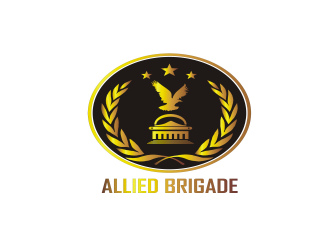 Before completing the Employment Application, please read the attached Employment Requirements to ensure that you are qualified and meet the necessary criteria for the position.APPLICANT INFORMATION (Please print)Emergency Contact Details Name: ________________________________________ Relationship to you:_____________________ Address (if different from above): _________________________________________________________ ______________________________________________________ Tel No: ______________________Do you hold a full valid Driving License? _________ License no: _______________________________ Expiry Date: _________________ Do you own a motor vehicle or motorcycle? ____________________ Give Details of any endorsements or other motoring convictions during the last 5 years: ______________ ____________________________________________________________________________________ ____________________________________________________________________________________EMPLOYMENT HISTORYJOB REQUIREMENTSEDUCATION AND TRAININGCharacter References, Please give details of two people who have known you for a minimum of two years up to and including the day you complete this form. These must not be previous employers, relatives (by blood or by marriage) and persons residing at the same address as you 1. Name: ............................................................... 2. Name: ......................................................................................... Address:………………………………………….    Address:...................................................................................... ........................................................................ ..........................................................................   ..................................... Tel No: ..............................................................         Tel No: ........................................................... Occupation:                                                                Occupation: .................................................... Period Known:                                                          Period Known: REFERENCESWe are an equal opportunity employer, and we do not and will not discriminate by race, religion, national origin, sex, age, handicap, marital status, or otherwise. Information provided on this application will not be used for any discriminatory purpose and is required solely to evaluate the applicant’s suitability for the position applied for.APPLICANT’S CERTIFICATION AND ACCEPTANCEI hereby certify that the answers and other information on this application are true and correct as at the date of this application, and I understand any misrepresentation or omission of facts on my part will be justification for dismissal, if hired by the Company, regardless of the time elapsed between my hire and the discovery of such misrepresentation or omission.I understand that nothing contained in the application or communicated during any interview is intended to create an employment contract between the Company and me. I understand that if the Company employs me, my employment is for no definite or determinable period, and may be terminated at any time, with or without prior notice, at the option of either myself or the Company, and that no promises or representations contrary to the foregoing are binding on the Company unless made in writing and signed by me and by a designated representative of the Company. I agree that, if employed by the Company, I will conform to and comply with the Company’s rules and regulations.I hereby authorize AlliedBrigade Secure Solutions to thoroughly investigate my references, work record, criminal record, and any other information provided herein which are related to my suitability for employment, and I further authorize the references I have provided to disclose to the company any and all information related to my work records, without giving me prior notice of such disclosure. Also, I at this moment release the Company, my former employers and all other persons, corporations, and entities from any and all claims, demands or liabilities arising out of or in any way related to such investigation or disclosureName of Applicant		Signature of ApplicantDateEMPLOYMENT REQUIREMENTS FOR SECURITY GUARDTo ensure that our personnel are qualified, responsible, and professional at all times, AlliedBrigade Secure Solutions (the “Company”) requires all applicants for security guard positions to meet the following requirements.All applicants must be at least 18 years of age and be either a citizen of UK or be legally able to work in the UK], by current immigration laws.Applicants must be willing and able to work shifts, weekends and holidays.Applicants must have obtained a high school diploma or equivalent, and be able to speak, read and write English clearly.Applicants must have either a working cell phone (preferred), or a working residence telephone at which they can be reached at all times.Applicants must provide a work history of one full year.Applicants must be reasonably physically fit, able to negotiate stairs and walk long distances.Applicants must have a clean criminal history, free of felony convictions and applicable misdemeanours. Applicants acknowledge and agree that the Company will run a background check for criminal history on any applicant whose application for employment is accepted.Applicants must be willing to sign an Employee Confidentiality and Non-Solicitation Agreement if the Company tenders an offer of employment.By signing below, I acknowledge that I fully understand and accept the preceding requirements for employment.Name of Applicant		Signature of ApplicantDate		Date of Application:Full Legal Name:Any Other Names Known By:Residence Address:Postal Code:Cell Phone:Residence Phone:SIA License No.:National Insurance Number:Position Applying For:Availability:Daytime Days: ________________       _____ AM to ____ PMEvenings Days: ________________       _____ AM to ____ PMOvernight Days: ________________       _____ AM to ____ PMEmployment Record for the past 10 years (starting with the current or most recent employer). For each position, provide the following:start date and end datename of companyposition heldbrief job descriptioncontact name & phone numberreason for leavingPrevious experience in security services (Give names, phone nos. of employers, and dates of employment for all positions. Indicate whether full-time or part-time.)Previous experience in security services (Give names, phone nos. of employers, and dates of employment for all positions. Indicate whether full-time or part-time.)Have you ever applied to or worked for AlliedBrigade Secure Solutions before?Have you ever applied to or worked for AlliedBrigade Secure Solutions before?_____ Yes        _____ NoIf yes, give date(s) _______________________________ Yes        _____ NoIf yes, give date(s) __________________________Do you know anyone who currently works for AlliedBrigade Secure Solutions?Do you know anyone who currently works for AlliedBrigade Secure Solutions?_____ Yes        _____ NoIf yes, state name and relationship of each person:_____ Yes        _____ NoIf yes, state name and relationship of each person:Why are you making this application to work for AlliedBrigade Security Group?Why are you making this application to work for AlliedBrigade Security Group?Are you at least 18 years of age?_____ Yes        _____ NoDo you own a reliable and insured vehicle?_____ Yes        _____ NoDo you have a valid driver’s license?What is your full driver’s license number_____ Yes        _____ NoIf hired, can you provide proof of your citizenship or proof of your legal right to live and work in this country?_____ Yes        _____ NoAre you able to perform all job functions, either with or without reasonable accommodation? _____ Yes        _____ NoIf no, describe functions that cannot be performed.(We will make all reasonable accommodation for applicants to perform essential functions. Hire may be subject to passing a medical examination and skill and agility tests.)Have you ever been convicted of a criminal offence?_____ Yes        _____ NoIf yes, state nature of the crime, when and where convicted, and disposition of the case.(No application will be turned down solely on the grounds of an applicant’s conviction of a criminal offence. The nature of the offence, date of offence, repeat violations, surrounding circumstances, and relevance to the position applied for will be considered.)High SchoolName:Location:No. of years completed:Did you graduate? _____ Yes        _____ NoYear of graduation:Degree / diploma / certificate:College/University/Other Post-Secondary EducationName:Location:No. of years completed:Did you graduate? _____ Yes        _____ NoYear of graduation:Degree / diploma / certificate:Other Training & EducationGive names and phone numbers of at least 3 employment related and at least one personal reference, (including relationship to you)May we contact your present employer for a reference?